      ПОСТАНОВЛЕНИЕ                                                        JОП        от « 26» декабря 2023 года                  Козуль                         № 22Об утверждении Регламента реализации полномочий Администрации Козульского сельского поселения по взысканию дебиторской задолженности по платежам в бюджет муниципального образования Козульского сельского поселения, пеням и штрафам по нимВ соответствии со статьей 160.1 Бюджетного кодекса Российской Федерации, общими требованиями к регламенту реализации полномочий администратора доходов бюджета по взысканию дебиторской задолженности по платежам в бюджет, пеням и штрафам по ним, утвержденными приказом Министерства финансов Российской Федерации от 18 ноября 2022 г. № 172н, Порядком осуществления органами местного самоуправления муниципального образования Козульского сельского поселения и (или) находящимися в их ведении казенными учреждениями бюджетных полномочий главных администраторов доходов бюджетов бюджетной системы Российской Федерации, утвержденным постановлением администрации муниципального образования Козульского сельского поселения  от «26» декабря 2023  года № 22, ПОСТАНОВЛЯЮ:1. Утвердить прилагаемый Порядок принятия решений о признании безнадежной к взысканию задолженности по платежам в бюджеты бюджетной системы Российской Федерации, главным администратором которых является Администрации Козульского сельского поселения       2.   Признать утратившим силу постановление Администрации Козульского сельского поселения от 13.10.2023 года № 8-1 "Об утверждении регламента полномочий администратора доходов по взысканию   дебиторской задолженности по платежам в бюджет, пеням и штрафам по ним в Администрации Козульского сельского поселения"     3. Контроль за исполнением настоящего Постановления оставляю за собой. Глава Козульского сельского поселения                                        А.Б.БельдековУтвержденпостановлением от «26»декабря  2023 г. № 22РЕГЛАМЕНТреализации полномочий Администрации Козульского сельского поселения по взысканию дебиторской задолженности по платежам в бюджет муниципального образования Козульского сельского поселения, пеням и штрафам по нимI. Общие положенияНастоящий Регламент устанавливает перечень мероприятий по реализации полномочий Администрации Козульского сельского поселения, направленных на взыскание дебиторской задолженности по платежам в бюджет муниципального образования Козульского сельского поселения, пеням и штрафам по ним, являющимся источниками формирования доходов бюджета муниципального образования Козульского сельского поселения за исключением платежей предусмотренных федеральным законодательством (далее – дебиторская задолженность по доходам), сроки их реализации, перечень структурных подразделений Администрации Козульского сельского поселения ответственных за работу с дебиторской задолженностью по доходам, согласно приложению к настоящему Регламенту, порядок обмена информацией между структурными подразделениями Администрации Козульского сельского поселения, ответственными за работу с дебиторской задолженностью по доходам. II. Мероприятия по недопущению образования просроченной дебиторской задолженности по доходам, выявлению факторов, влияющих на образование просроченной дебиторской задолженности по доходам2. В целях недопущения образования просроченной дебиторской задолженности по доходам, а также выявления факторов, влияющих на ее образование, Главный бухгалтер   Администрации Козульского сельского поселения  (далее – Администрации Козульского сельского поселения) осуществляет:а) на постоянной основе контроль за правильностью исчисления, полнотой и своевременностью осуществления платежей в бюджет муниципального образования Козульского сельского поселения , уплаты пеней и штрафов по ним, в том числе:за фактическим зачислением платежей в бюджет муниципального образования Козульского сельского поселения в размерах и сроки, установленные федеральным законодательством, договором (государственным контрактом);за погашением (квитированием) начислений соответствующими платежами, являющимися источниками формирования доходов бюджета муниципального образования Козульского сельского поселения, в Государственной информационной системе о государственных и муниципальных платежах (далее - ГИС ГМП), за исключением платежей, являющихся источниками формирования доходов бюджета муниципального образования Козульского сельского поселения, информация, необходимая для уплаты которых, включая подлежащую уплате сумму, не размещается в ГИС ГМП, перечень которых утвержден федеральным законодательством;за исполнением графика платежей в связи с предоставлением отсрочки или рассрочки уплаты платежей и погашением дебиторской задолженности по доходам, образовавшейся в связи с неисполнением графика уплаты платежей в бюджет муниципального образования Козульского сельского поселения, а также за начислением процентов за предоставленную отсрочку или рассрочку и пеней (штрафов) за просрочку уплаты платежей в бюджет муниципального образования Козульского сельского поселения в порядке и случаях, предусмотренных федеральным законодательством;за своевременным начислением неустойки (штрафов, пени);за своевременным составлением первичных учетных документов, обосновывающих возникновение дебиторской задолженности по доходам или оформляющих операции по ее увеличению (уменьшению), а также передачей документов для отражения в бюджетном учете Главного бухгалтера;б) проведение ежегодной инвентаризации расчетов с должниками, включая сверку данных по доходам в бюджет муниципального образования Козульского сельского поселения на основании информации о непогашенных начислениях, содержащейся в ГИС ГМП, в том числе в целях оценки ожидаемых результатов работы по взысканию дебиторской задолженности по доходам, признания дебиторской задолженности сомнительной;в) проведение не реже одного раза в квартал мониторинга финансового (платежного) состояния должников, в том числе при проведении мероприятий по инвентаризации дебиторской задолженности по доходам, в частности, на предмет:наличия сведений о взыскании с должника денежных средств в рамках исполнительного производства;наличия сведений о возбуждении в отношении должника дела о банкротстве.III. Мероприятия по урегулированию дебиторской задолженности по доходам в досудебном порядке (со дня истечения срока уплаты соответствующего платежа в бюджет муниципального образования Козульского сельского поселения (пеней, штрафов) до начала работы по их принудительному взысканию)3. При нарушении исполнения обязательств (просрочка исполнения, неисполнение, ненадлежащее исполнение обязательств) по договорам (государственным контрактам), заключенным Козульского сельского поселения осуществляет следующие мероприятия по урегулированию дебиторской задолженности по доходам в досудебном порядке:а) направление требования должнику о погашении образовавшейся задолженности (в случаях, когда денежное обязательство не предусматривает срок его исполнения и не содержит условия, позволяющего определить этот срок, а равно в случаях, когда срок исполнения обязательства определен моментом востребования);б) направление претензии должнику о погашении образовавшейся задолженности в досудебном порядке в установленный законом или договором (государственным контрактом) срок досудебного урегулирования в случае, когда претензионный порядок урегулирования спора предусмотрен процессуальным законодательством Российской Федерации, договором (государственным контрактом);в) рассмотрение вопроса о возможности расторжения договора (государственного контракта), предоставления отсрочки (рассрочки) платежа, реструктуризации дебиторской задолженности по доходам в порядке и случаях, предусмотренных федеральным законодательством.IV. Мероприятия по принудительному взысканию дебиторской задолженности по доходам Мероприятия по принудительному взысканию дебиторской задолженности по доходам включают в себя:а) подготовку необходимых материалов и документов, а также подачу искового заявления в суд;б) обеспечение принятия исчерпывающих мер по обжалованию актов государственных органов и должностных лиц, судебных актов о полном (частичном) отказе в удовлетворении заявленных требований при наличии к тому оснований;в) направление исполнительных документов на исполнение в случаях и порядке, установленных федеральным законодательством.Мероприятия по принудительному взысканию дебиторской задолженности по доходам инициируются отделом и реализуются юридическим отделом (далее – юридический отдел) Администрация Козульского сельского поселения.По истечении 30 календарных дней со дня направления требования (претензии), если иной срок и (или) порядок не установлены федеральным законодательством либо договором (государственным контрактом, соглашением), а также в случае получения полного (частичного) отказа должника от исполнения заявленных в требовании (претензии) обязательств отдел в течение 5 рабочих дней направляют в юридический отдел служебную записку о необходимости предъявления иска, с приложением следующих документов и информации:а) наименование и местонахождение должника, реквизиты должника;б) расчет суммы требований (основного долга и начисленных штрафных санкций - при наличии)в) документы, на основании которых возникла просроченная дебиторская задолженность по доходам;г) копии требования (претензии) и иных писем по факту неисполнения или ненадлежащего исполнения должником обязательств с приложением документов, подтверждающих их направление и получение должником;д) копии ответа на требование (претензию) и другие письма должника, касающиеся исполнения/неисполнения обязательства;е) копии иных документов, имеющих отношение к исполнению/неисполнению должником обязательств.7. Юридический отдел течение 20 рабочих дней с даты получения служебной записки проводит правовой анализ представленной информации и документов.8. В случае обоснованности требования (претензии) и достаточности представленной информации и документов юридический отдел в течение 10 рабочих дней по истечении срока, указанного в пункте 7 настоящего Регламента, обеспечивает подготовку проекта искового заявления и направление искового заявления в суд в соответствии с процессуальным законодательством Российской Федерации.9. В случае, если имеющаяся информация и документы не позволяют обосновать и предъявить иск, юридический отдел в течение срока, указанного в пункте 7 настоящего Регламента, запрашивает у отдела недостающую информацию и документы.10. О результатах рассмотрения исков по взысканию дебиторской задолженности по доходам юридический отдел информирует отдел.11. После выдачи судом исполнительного листа о взыскании дебиторской задолженности по доходам юридический отдел направляет в его орган, осуществляющий исполнение судебных актов в соответствии с федеральным законодательством.12. О результатах взаимодействия с органами, осуществляющими исполнение судебных актов в соответствии с федеральным законодательством по взысканию дебиторской задолженности по доходам юридический отдел информирует отдел.V. Мероприятия по наблюдению за платежеспособностью должника в целях обеспечения исполнения дебиторской задолженности по доходам13. Администрация Козульского сельского поселения 1 раз в полугодие в рамках наблюдения за платежеспособностью должника осуществляет информационное взаимодействие с подразделением ФССП, в том числе проводит следующие мероприятия:1) направляет в подразделение ФССП заявления (ходатайства) о предоставлении информации о ходе исполнительного производства, в том числе:о мероприятиях, проведенных судебным приставом-исполнителем по принудительному исполнению судебных актов на стадии исполнительного производства;об изменении наименования должника (для граждан - фамилия, имя, отчество (при его наличии), для организаций - наименование и юридический адрес);о сумме непогашенной задолженности по исполнительному документу;о наличии данных об объявлении розыска должника, его имущества;об изменении состояния счета (счетов) должника, имуществе и правах имущественного характера должника на дату запроса;2) осуществляет мониторинг соблюдения сроков взыскания просроченной дебиторской задолженности в рамках исполнительного производства, установленных Федеральным законом от 2 октября 2007 г. N 229-ФЗ "Об исполнительном производстве";3) проводит мониторинг эффективности взыскания просроченной дебиторской задолженности в рамках исполнительного производства.Утвержденпостановлениемот «26» декабря  2023  г. № 22ПЕРЕЧЕНЬструктурных подразделений Администрации Козульского сельского поселения, ответственных за работу по взысканию дебиторской задолженности по платежам в бюджет муниципального образования Козульского сельского поселения, пеням и штрафам по ним РЕСПУБЛИКА АЛТАЙ УСТЬ-КАНСКИЙ РАЙОНСЕЛЬСКАЯ АДМИНИСТРАЦИЯ КОЗУЛЬСКОГО СЕЛЬСКОГО ПОСЕЛЕНИЯ 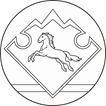 АЛТАЙ РЕСПУБЛИКАНЫНКАН-ООЗЫ АЙМАГЫНДА КОЗУЛ  JУРТJЕЕЗЕЗИНИН JУРТАДМИНИСТРАЦИЯЗЫ №Ответственные структурные подразделения Вид мероприятия по реализации администратором доходов бюджета полномочий направленных на взыскание дебиторской задолженностиКоды классификации доходов бюджетов Российской Федерации, в отношении которых реализуются мероприятия по реализации администратором доходов бюджета полномочий направленных на взыскание дебиторской задолженности1.Отдел Мероприятия по недопущению образования просроченной дебиторской задолженности по доходам, выявлению факторов, влияющих на образование просроченной дебиторской задолженности по доходам; Мероприятия по урегулированию дебиторской задолженности по доходам в досудебном порядке (со дня истечения срока уплаты соответствующего платежа в бюджет муниципального образования __________________ (пеней, штрафов) до начала работы по их принудительному взысканию906 1 11 03020 02 0000 120 «Проценты, полученные от предоставления бюджетных кредитов внутри страны за счет средств бюджетов субъектов Российской Федерации»1.Отдел Мероприятия по недопущению образования просроченной дебиторской задолженности по доходам, выявлению факторов, влияющих на образование просроченной дебиторской задолженности по доходам; Мероприятия по урегулированию дебиторской задолженности по доходам в досудебном порядке (со дня истечения срока уплаты соответствующего платежа в бюджет муниципального образования __________________ (пеней, штрафов) до начала работы по их принудительному взысканию906 1 16 01072 01 0000 140 «Административные штрафы, установленные главой 7 Кодекса Российской Федерации об административных правонарушениях, за административные правонарушения в области охраны собственности, налагаемые должностными лицами органов исполнительной власти субъектов Российской Федерации, учреждениями субъектов Российской Федерации»1.Отдел Мероприятия по недопущению образования просроченной дебиторской задолженности по доходам, выявлению факторов, влияющих на образование просроченной дебиторской задолженности по доходам; Мероприятия по урегулированию дебиторской задолженности по доходам в досудебном порядке (со дня истечения срока уплаты соответствующего платежа в бюджет муниципального образования __________________ (пеней, штрафов) до начала работы по их принудительному взысканию906 1 16 10022 02 0000 140 «Прочее возмещение ущерба, причиненного имуществу, находящемуся в собственности субъекта Российской Федерации (за исключением имущества, закрепленного за бюджетными (автономными) учреждениями, унитарными предприятиями субъекта Российской Федерации)»1.Отдел Мероприятия по недопущению образования просроченной дебиторской задолженности по доходам, выявлению факторов, влияющих на образование просроченной дебиторской задолженности по доходам; Мероприятия по урегулированию дебиторской задолженности по доходам в досудебном порядке (со дня истечения срока уплаты соответствующего платежа в бюджет муниципального образования __________________ (пеней, штрафов) до начала работы по их принудительному взысканию906 1 16 10122 01 0001 140 «Доходы от денежных взысканий (штрафов), поступающие в счет погашения задолженности, образовавшейся до 1 января 2020 года, подлежащие зачислению в бюджет субъекта Российской Федерации по нормативам, действовавшим в 2019 году (за исключением доходов, направляемых на формирование дорожного фонда Республики Алтай)»1.Отдел Мероприятия по недопущению образования просроченной дебиторской задолженности по доходам, выявлению факторов, влияющих на образование просроченной дебиторской задолженности по доходам; Мероприятия по урегулированию дебиторской задолженности по доходам в досудебном порядке (со дня истечения срока уплаты соответствующего платежа в бюджет муниципального образования __________________ (пеней, штрафов) до начала работы по их принудительному взысканию906 1 17 05020 02 0000 180 «Прочие неналоговые доходы бюджетов субъектов Российской Федерации»2.ОтделМероприятия по недопущению образования просроченной дебиторской задолженности по доходам, выявлению факторов, влияющих на образование просроченной дебиторской задолженности по доходам;Мероприятия по урегулированию дебиторской задолженности по доходам в досудебном порядке (со дня истечения срока уплаты соответствующего платежа в бюджет муниципального образования __________________ (пеней, штрафов) до начала работы по их принудительному взысканию)906 1 16 07010 02 0001 140 «Штрафы, неустойки, пени, уплаченные в случае просрочки исполнения поставщиком (подрядчиком, исполнителем) обязательств, предусмотренных государственным контрактом, заключенным государственным органом субъекта Российской Федерации, казенным учреждением субъекта Российской Федерации (за исключением доходов, направляемых на формирование дорожного фонда Республики Алтай)»2.ОтделМероприятия по недопущению образования просроченной дебиторской задолженности по доходам, выявлению факторов, влияющих на образование просроченной дебиторской задолженности по доходам;Мероприятия по урегулированию дебиторской задолженности по доходам в досудебном порядке (со дня истечения срока уплаты соответствующего платежа в бюджет муниципального образования __________________ (пеней, штрафов) до начала работы по их принудительному взысканию)906 1 16 10056 02 0000 140 «Платежи в целях возмещения убытков, причиненных уклонением от заключения с государственным органом субъекта Российской Федерации (казенным учреждением субъекта Российской Федерации) государственного контракта, а также иные денежные средства, подлежащие зачислению в бюджет субъекта Российской Федерации за нарушение законодательства Российской Федерации о контрактной системе в сфере закупок товаров, работ, услуг для обеспечения государственных и муниципальных нужд (за исключением государственного контракта, финансируемого за счет средств дорожного фонда субъекта Российской Федерации)»3.Юридический отделМероприятия по принудительному взысканию дебиторской задолженности по доходам;Мероприятия по наблюдению за платежеспособностью должника в целях обеспечения исполнения дебиторской задолженности по доходам906 1 11 03020 02 0000 120 «Проценты, полученные от предоставления бюджетных кредитов внутри страны за счет средств бюджетов субъектов Российской Федерации»3.Юридический отделМероприятия по принудительному взысканию дебиторской задолженности по доходам;Мероприятия по наблюдению за платежеспособностью должника в целях обеспечения исполнения дебиторской задолженности по доходам906 1 16 01072 01 0000 140 «Административные штрафы, установленные главой 7 Кодекса Российской Федерации об административных правонарушениях, за административные правонарушения в области охраны собственности, налагаемые должностными лицами органов исполнительной власти субъектов Российской Федерации, учреждениями субъектов Российской Федерации»3.Юридический отделМероприятия по принудительному взысканию дебиторской задолженности по доходам;Мероприятия по наблюдению за платежеспособностью должника в целях обеспечения исполнения дебиторской задолженности по доходам906 1 16 07010 02 0001 140 «Штрафы, неустойки, пени, уплаченные в случае просрочки исполнения поставщиком (подрядчиком, исполнителем) обязательств, предусмотренных государственным контрактом, заключенным государственным органом субъекта Российской Федерации, казенным учреждением субъекта Российской Федерации (за исключением доходов, направляемых на формирование дорожного фонда Республики Алтай)»3.Юридический отделМероприятия по принудительному взысканию дебиторской задолженности по доходам;Мероприятия по наблюдению за платежеспособностью должника в целях обеспечения исполнения дебиторской задолженности по доходам906 1 16 10022 02 0000 140 «Прочее возмещение ущерба, причиненного имуществу, находящемуся в собственности субъекта Российской Федерации (за исключением имущества, закрепленного за бюджетными (автономными) учреждениями, унитарными предприятиями субъекта Российской Федерации)»3.Юридический отделМероприятия по принудительному взысканию дебиторской задолженности по доходам;Мероприятия по наблюдению за платежеспособностью должника в целях обеспечения исполнения дебиторской задолженности по доходам906 1 16 10056 02 0000 140 «Платежи в целях возмещения убытков, причиненных уклонением от заключения с государственным органом субъекта Российской Федерации (казенным учреждением субъекта Российской Федерации) государственного контракта, а также иные денежные средства, подлежащие зачислению в бюджет субъекта Российской Федерации за нарушение законодательства Российской Федерации о контрактной системе в сфере закупок товаров, работ, услуг для обеспечения государственных и муниципальных нужд (за исключением государственного контракта, финансируемого за счет средств дорожного фонда субъекта Российской Федерации)»3.Юридический отделМероприятия по принудительному взысканию дебиторской задолженности по доходам;Мероприятия по наблюдению за платежеспособностью должника в целях обеспечения исполнения дебиторской задолженности по доходам906 1 16 10122 01 0001 140 «Доходы от денежных взысканий (штрафов), поступающие в счет погашения задолженности, образовавшейся до 1 января 2020 года, подлежащие зачислению в бюджет субъекта Российской Федерации по нормативам, действовавшим в 2019 году (за исключением доходов, направляемых на формирование дорожного фонда Республики Алтай)»3.Юридический отделМероприятия по принудительному взысканию дебиторской задолженности по доходам;Мероприятия по наблюдению за платежеспособностью должника в целях обеспечения исполнения дебиторской задолженности по доходам906 1 17 05020 02 0000 180 «Прочие неналоговые доходы бюджетов субъектов Российской Федерации»